
ФЕДЕРАЛЬНАЯ СЛУЖБА ПО НАДЗОРУ В СФЕРЕ ЗАЩИТЫ ПРАВ ПОТРЕБИТЕЛЕЙ И БЛАГОПОЛУЧИЯ ЧЕЛОВЕКА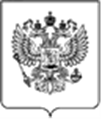 Территориальный отдел Управления Федеральной службы по надзору в сфере защиты прав потребителей и благополучия человека по Приморскому краю в   г. Партизанскеул. Октябрьская, 5-б, г. Партизанск, 692856тел/факс: (42363) 6-34-85 E-mail partizansk@pkrpn.ru  http://www.25.rospotrebnadzor.ruОКПО  01962280    ОГРН    1042503719037      ИНН/КПП  2538088253/25380100108.04.2022г. № Главе администрацииПартизанского городского округаО.А. Бондаревуг. Партизанск, ул. Ленинская, д. 26 АТерриториальный отдел Управления Роспотребнадзора по Приморскому краю в г. Партизанске предоставляет Вам информацию о лабораторных исследованиях, проводимых в рамках социально-гигиенического мониторинга за состоянием окружающей среды в Партизанском городском округе, по качеству питьевой воды по каждому водозабору совместно с данными лабораторных исследований питьевой воды из распределительной сети данных водозаборов за март 2022г.:ОКБ – обобщенные колиформные бактерии;Escherichia coli (E.coli) – кишечная палочка.В соответствии с требованиями СанПиН 1.2.3685-21 «Гигиенические нормативы и требования к обеспечению безопасности и (или) безвредности для человека факторов среды обитания», питьевая вода должна быть безопасной в эпидемическом и радиационном отношение, безвредна по химическому составу и иметь благоприятные органолептические свойства:Таблица 3.5. Санитарно-микробиологические и паразитологические показатели безопасности воды систем централизованного питьевого водоснабжения, в том числе горячего водоснабженияТаблица 3.5Таблица 3.3. Обобщенные показатели качества различных видов вод, кроме технической водыТаблица 3.3Начальник территориального отделаУправления Роспотребнадзора по Приморскому краю в г. Партизанске                                                                В.В. БайбузСтепанюк Я.Р. 8/42363/ 6-71-09№Водопровод/ведомственная принадлежностьМикробиологические показателиМикробиологические показателиСанитарно-химические показателиСанитарно-химические показатели№Водопровод/ведомственная принадлежностьИсследовано пробНе соответствуетИсследовано пробНе соответствует№Водопровод/ведомственная принадлежностьМарт 2022г.                                                                       Март 2022г.                                                                       Март 2022г.                                                                       Март 2022г.                                                                       ИтогоООО «Дельта»9190в/з Южный3030в/з Северный2020в/з Углекаменск21 (ОКБ, E.coli)20в/з Авангард2020МУП «Сучанский водоканал»2021в/з р. Ворошиловский ключ2021 (рН 5,8 ед.)АО «РЖД» 2120 в/з «ДДТВУ-3 АО РЖД г. Партизанск»21 (ОКБ, E.coli)20Качество питьевой воды за март 2022г.132130ПоказателиЕдиницы измеренияНормативы1234Основные показателиОсновные показателиОсновные показателиОсновные показателиОбобщенные колиформные бактерииКОЕ/100 смОтсутствиеEscherichia coli (E.coli)КОЕ/100 смОтсутствиеопределяется с 01.01.2022N п/пПоказательЕдиницы измеренияНорматив, не болееПримечание123451Водородный показатель (рН)ед.В пределах 6,0-9, 0Вода питьевая централизованного и нецентрализованного водоснабжения; водоисточников хозяйственно-бытового и рекреационного водопользованияВ пределах 6,5-8,5 (отклонения от фона не более ±1)Морская вода в местах водопользования населения